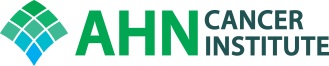 AHNCI Neurologic Oncology Program Tumor BoardFriday, May 29, 202012:00-1:00 p.m.Join Zoom Meetinghttps://zoom.us/j/519670691Meeting ID: 519 670 691Dial by your location+1 646 558 8656PASSWORD- 804637Cases to be discussedObjectives: Upon completion of this activity, participants will have a better understanding of decision-making for complex Neurologic Oncology  and be armed with clinical pathways to improve care.Accreditation: Allegheny General Hospital is accredited by the Accreditation Council for Continuing Medical Education to provide continuing medical education for physicians. Credit Designation Statement: Allegheny General Hospital designates this live activity for a maximum of 1.0 AMA PRA Category 1 Credit(s)™.  Physicians should claim only the credit commensurate with the extent of their participation in this activity.Disclosure: In accordance with the Accreditation Council for Continuing Medical Education (ACCME) and the policy of Allegheny General Hospital, presenters must disclose all relevant financial relationships, which in the context of their presentation(s), could be perceived as a real or apparent conflict of interest, (e.g., ownership of stock, honoraria or consulting fees). Any identifiable conflicts will be resolved prior to the activity. Any such relationships will be disclosed to the learner prior to the presentation(s).  Moderators and Presenters:  Tulika Ranjan, MD and Stephen Karlovits, MD has nothing to discloseCase De-identified patientPresenter1NW MRN: 5463265Controlled NSCLC s/p GK SRS 20 Gy to a R Frontal metastasis 9/2017.  Now with evidence of progression. Need radiology and neurosurgical opinions.   SK2GB MRN: 11837730history of esthesioneuroblastoma, s/p multiple recurrences, now with several meningeal metastases. His imaging is in AHN pacs, and previous RT records (from outside the system) are scanned into mosaiq. TK3PG MRN: 1151774073 y/o female with newly diagnosed GBM s/p resection on 4/21 by Dr. Yu. Patient was discharged to rehab with plan to begin palliative radiation with Dr. Trombetta. While at SNF, patient began experiencing stroke-like symptoms and was readmitted to AGH. Enhancement noted on MRI Brain 5/23/20. Presenting to review imaging and discuss treatment vs. hospice.TR4MN MRN: 16608035 y/o male with Right Frontal Anaplastic Astrocytoma, WHO Grade 3, transitioned from Oligoastrocytoma WHO Grade 2, initially diagnosed in 2006. S/p craniotomy by Dr. Yu on 5/7/20. Presenting to discuss pathology and treatment planTR5KM MRN: 1123664451 y/o female with Anaplastic Astrocytoma currently receiving Nivolumab. Disease progression noted on MRI Brain 5/26/20. Presenting to review imaging.TR6KW MRN: 33478364 y/o female with Right Frontal recurrent Oligoastrocytoma, WHO Grade 2, diagnosed 5/28/10, recurrence 8/2018 and 6/2019. Completed Temodar with concurrent XRT 9/18/19. Active tumor noted on PET Brain 5/20/20. Presenting to review imaging.TR7LR  MRN: 537389631 y/o female with Right frontal diffuse Astrocytoma, WHO Grade 2 diagnosed 8/20/2019. Surveillance imaging only at this time. Presenting to review MRI Brain 5/26/20.TR8KB MRN: 1194820056 y/o female with newly diagnosed GBM s/p resection on 4/27/20 by Dr. Leonardo. Plan to initiate Temodar with concurrent XRT at Beaver. Presenting to discuss plan with radiation. TR9RF MRN: 1001494468 y/o female with Primary large B-cell CNS Lymphoma diagnosed 2014, recurrence 5/2016. Presenting to review MRI Brain 5/28/20.TR10FL MRN: 457022963 y/o female with history of medulloblastoma and meningioma. Abnormal MRI Brain with possible leptomeningeal carcinomatosis, 2/19/20 with progressive neurological deficits. Patient passed away last week at SNF and family requesting autopsy be performed at AGH. Presenting to discuss findings with Dr. Gyure.TR11DZ MRN: 1077899444 y/o male who presented to ER with headaches, dizziness, and strange smells. Enhancing temporal mass found on imaging. S/p surgery on 5/27 with Dr. Williamson. Presenting to discuss pathology and plan for future treatment.TR12DM MRN: 1195177265 y/o male with newly diagnosed GBM s/p surgery on 5/18/20 with Dr. Williamson. Patient currently in IPR. Presenting to discuss future treatment plan.TR13KR MRN: 1189265840 year-old with metastatic triple negative breast cancer presented two weeks ago with gait instability, leg weakness and urinary retention.  Spinal tap negative for malignancy. C7-T1 lesion and has started external beam radiation with UPMC.  Husband to bring imaging to Dr. Leonardo tomorrow.JL